※本資料僅供經濟部水利署第五河川局業務使用。諮詢紀錄表諮詢紀錄表諮詢紀錄表諮詢紀錄表北港溪流域■朴子溪流域八掌溪流域急水溪流域北港溪流域■朴子溪流域八掌溪流域急水溪流域北港溪流域■朴子溪流域八掌溪流域急水溪流域北港溪流域■朴子溪流域八掌溪流域急水溪流域諮詢單位嘉義縣朴子市嘉義縣朴子市嘉義縣朴子市諮詢日期2022.03.28諮詢時間16:00諮詢地點竹圍里集會所竹圍里集會所竹圍里集會所諮詢單位竹圍里諮詢對象姜俊豪里長聯絡電話(手機優先)0937-308-012Line ID或E-mail地址613嘉義縣朴子市四維路二段78號613嘉義縣朴子市四維路二段78號613嘉義縣朴子市四維路二段78號諮詢意見里長表示，2018年0823洪災，淹水以新生街、中興路一帶，淹水最為嚴重，當時位於南通路路面下的下水道，亦因大雨排水不及倒置溢淹。鄰近朴子國中與明智路的明智社區，地下室淹水造成里民20~30輛汽車財損。朴子市公所所在地點，因光復新路地勢為西高東低，於颱洪期間，有淹水的風險。里長建議，中興路(120巷、127巷)、南通路、新生街南側、四維路一段與二段為本里淹水熱區，希望第五河川局能評估，是否需增設淹水感測器，讓里民居住安心。竹圍里避難路線主要以竹圍里集會所或是朴子會館為主要地點，集會所亦常備相關防災物資，以備不時之需。對於五河局相關防汛措施與逕流分擔規劃里長表示相當贊同，將辦理小平台會議向里民溝通說明。里長表示，2018年0823洪災，淹水以新生街、中興路一帶，淹水最為嚴重，當時位於南通路路面下的下水道，亦因大雨排水不及倒置溢淹。鄰近朴子國中與明智路的明智社區，地下室淹水造成里民20~30輛汽車財損。朴子市公所所在地點，因光復新路地勢為西高東低，於颱洪期間，有淹水的風險。里長建議，中興路(120巷、127巷)、南通路、新生街南側、四維路一段與二段為本里淹水熱區，希望第五河川局能評估，是否需增設淹水感測器，讓里民居住安心。竹圍里避難路線主要以竹圍里集會所或是朴子會館為主要地點，集會所亦常備相關防災物資，以備不時之需。對於五河局相關防汛措施與逕流分擔規劃里長表示相當贊同，將辦理小平台會議向里民溝通說明。里長表示，2018年0823洪災，淹水以新生街、中興路一帶，淹水最為嚴重，當時位於南通路路面下的下水道，亦因大雨排水不及倒置溢淹。鄰近朴子國中與明智路的明智社區，地下室淹水造成里民20~30輛汽車財損。朴子市公所所在地點，因光復新路地勢為西高東低，於颱洪期間，有淹水的風險。里長建議，中興路(120巷、127巷)、南通路、新生街南側、四維路一段與二段為本里淹水熱區，希望第五河川局能評估，是否需增設淹水感測器，讓里民居住安心。竹圍里避難路線主要以竹圍里集會所或是朴子會館為主要地點，集會所亦常備相關防災物資，以備不時之需。對於五河局相關防汛措施與逕流分擔規劃里長表示相當贊同，將辦理小平台會議向里民溝通說明。諮詢照片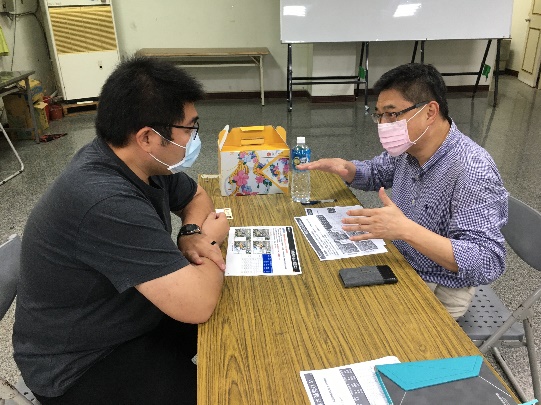 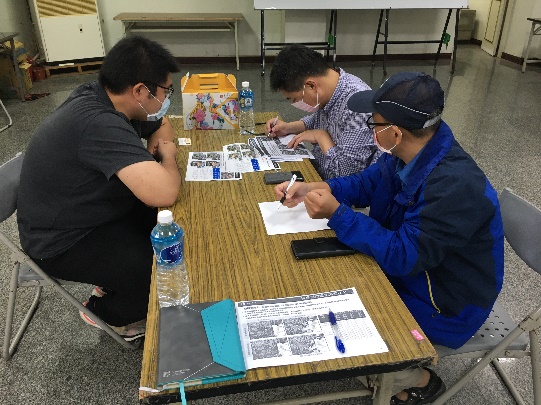 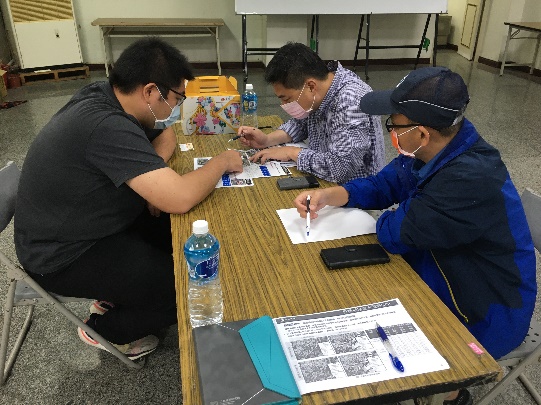 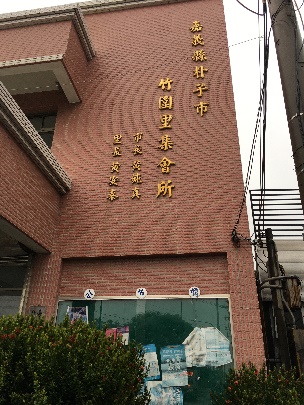 諮詢人員葉耀駿、曾志民、曾仁彥葉耀駿、曾志民、曾仁彥葉耀駿、曾志民、曾仁彥